§1058.  Prisoner application to proceed in forma pauperis1.  Prepayment of filing fee and certified copies required.  A person who is confined in a federal, state, county or local correctional or detention facility may not bring a civil action arising under federal or state law in any court in this State with respect to a condition of that person's confinement or the effect of an action or inaction by a government official on the life of that person confined and may not appeal a judgment in such a civil action without prepayment of the filing fee unless, in addition to the in forma pauperis application and affidavit required by the Maine Rules of Civil Procedure, Rule 91, that person submits a certified copy of the general client account statement for that person for the 6-month period immediately preceding the filing of the action or appeal, obtained from the appropriate official of each facility at which that person is or was confined.[PL 2005, c. 506, §1 (AMD).]2.  Waiver of prepayment of filing fee.  If the court finds that the action or appeal is not frivolous and has been brought in good faith and that the person is without sufficient funds to pay the filing fee, it shall order that prepayment of the full amount of the filing fee be waived.  If the court denies the in forma pauperis application, the action or appeal must be dismissed without prejudice, unless within 7 days after the denial the person pays the filing fee to the clerk of the court.[PL 1997, c. 75, §1 (NEW).]3.  Full payment of filing fee required; initial partial filing fee.  Notwithstanding subsection 2, the person shall pay the full amount of the filing fee.  The court shall assess the person's financial status and, when funds exist, collect as a partial payment of the filing fee an initial partial filing fee of 20% of the greater of:A.  The average monthly deposits to the general client account credited to the person for the 6-month period immediately preceding the filing of the action or appeal; or  [PL 2005, c. 506, §1 (AMD).]B.  The average monthly balance in the general client account for the person for the 6-month period immediately preceding the filing of the action or appeal.  [PL 2005, c. 506, §1 (AMD).][PL 2005, c. 506, §1 (AMD).]4.  Payments from account.  After payment of the initial partial filing fee, the person shall make monthly payments of 20% of the preceding month's deposits to the general client account credited to the person.  The facility having custody of the person shall forward monthly payments from the account to the clerk of the court each time the amount in the account for the person exceeds $10 until the filing fee is paid in full.[PL 2005, c. 506, §1 (AMD).]5.  Restrictions on filing fee.  The filing fee collected may not exceed the amount of the fee permitted by law for the commencement of a civil action or an appeal of a civil action.  A person may not be prohibited from bringing a civil action or appealing a civil action if the court finds that the action or appeal is not frivolous and has been brought in good faith and that the person has no assets and no means by which to pay the initial partial filing fee.[PL 1997, c. 75, §1 (NEW).]6.  Payment of outstanding restitution orders.  Any compensatory damages awarded to a person in connection with a civil action brought with respect to a condition of the person's confinement or the effect of an action or inaction by a government official on the life of the person confined must be paid directly to satisfy any outstanding restitution orders pending against the person, whether as the result of court proceedings or facility disciplinary proceedings.  The remainder of any such award, after full payment of all pending restitution orders, must be forwarded to the person.[PL 1997, c. 75, §1 (NEW).]7.  Notification to victim.  Prior to payment of any compensatory damages awarded to a person in connection with a civil action brought with respect to a condition of the person's confinement or the effect of an action or inaction by a government official on the life of the person confined, reasonable efforts must be made to notify the victims of the crime for which the person was confined concerning the pending payment of any such compensatory damages.[PL 1997, c. 75, §1 (NEW).]8.  Civil liability.  Neither the failure to perform the requirements of this section nor compliance with this section subjects the Commissioner of Corrections, the Department of Corrections, the county jail, the employees or officers of the department or jail or the attorney representing any of them to liability in a civil action.[PL 1997, c. 75, §1 (NEW).]SECTION HISTORYPL 1997, c. 75, §1 (NEW). PL 2005, c. 506, §1 (AMD). The State of Maine claims a copyright in its codified statutes. If you intend to republish this material, we require that you include the following disclaimer in your publication:All copyrights and other rights to statutory text are reserved by the State of Maine. The text included in this publication reflects changes made through the First Regular and First Special Session of the 131st Maine Legislature and is current through November 1. 2023
                    . The text is subject to change without notice. It is a version that has not been officially certified by the Secretary of State. Refer to the Maine Revised Statutes Annotated and supplements for certified text.
                The Office of the Revisor of Statutes also requests that you send us one copy of any statutory publication you may produce. Our goal is not to restrict publishing activity, but to keep track of who is publishing what, to identify any needless duplication and to preserve the State's copyright rights.PLEASE NOTE: The Revisor's Office cannot perform research for or provide legal advice or interpretation of Maine law to the public. If you need legal assistance, please contact a qualified attorney.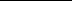 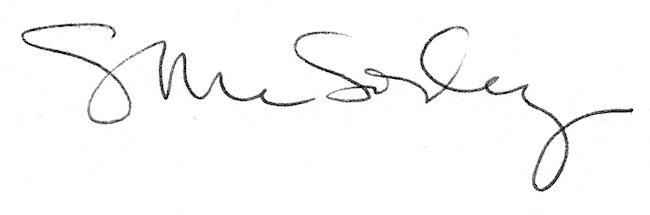 